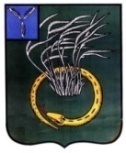 ПРЕДСТАВИТЕЛЬНЫЙ ОРГАН ПЕРЕЛЮБСКОГО МУНИЦИПАЛЬНОГО РАЙОНА САРАТОВСКОЙ ОБЛАСТИРАЙОННОЕ СОБРАНИЕРЕШЕНИЕот 25 апреля  2018 года №3 п.2                                                                                 с. ПерелюбО внесении изменений в решение Районного Собрания №9 п. 12 от 24.11.2011 года «Об утверждении оплаты труда членов выборных органов,  лиц, замещающих должности муниципальной службы и работников, замещающих должности, не являющиеся должностями муниципальной службы и осуществляющих техническое обеспечение деятельности органов местного самоуправления  Перелюбского муниципального района Саратовской области»На основании  Федерального закона от 2 марта  2007 года №25-ФЗ "О муниципальной службе в Российской Федерации",  Закона Саратовской области от 02.08.2007 года №157-ЗСО «О некоторых вопросах муниципальной службы в Саратовской области», руководствуясь Уставом Перелюбского муниципального района Саратовской области, Районное Собрание решило:1. Внести в решение Районного Собрания Перелюбского муниципального района №9 п. 12 от 24.11.2011 года «Об утверждении оплаты труда членов выборных органов,  лиц, замещающих должности муниципальной службы и работников, замещающих должности, не являющиеся должностями муниципальной службы и осуществляющих техническое обеспечение деятельности органов местного самоуправления  Перелюбского муниципального района Саратовской области»» следующие изменения, изложив  Приложение № 1 к Положению о  денежном вознаграждении членов выборных органов местного самоуправления, денежном содержании и материальном стимулировании  лиц, замещающих должности муниципальной службы в органах местного самоуправления Перелюбского муниципального района Саратовской области в новой редакции, согласно приложению.2. Настоящее решение разместить (опубликовать) на официальном сайте Перелюбского муниципального района Саратовской области в сети Интернет.3. Настоящее решение вступает в силу с 01 мая 2018 года.Председатель Районного Собрания                                                                                          С.В. БукинГлава муниципального района                                                                                                  Г.В. МотинПриложение к решению Районного СобранияПерелюбского муниципального района Саратовской области                                                                                      от 25 апреля  2018 года №3 п.2Приложение № 1 к Положению о  денежном вознаграждении членов выборных органов местного самоуправления, денежном содержании и материальном стимулировании  лиц, замещающих должности муниципальной службы в органах местного самоуправления Перелюбского муниципального района Саратовской областиРазмеры денежного вознаграждениячленов выборных органов местного самоуправления Перелюбского муниципального района Саратовской области, осуществляющих свои полномочия на постоянной основеРазмеры должностных окладовмуниципальных служащих, замещающих   должности муниципальной службы, учреждаемые для исполнения и обеспечения полномочий органов местного самоуправления Перелюбского муниципального района Саратовской областиНаименование должностейДенежное вознаграждение (рублей)V группаГлава муниципального района45 000Наименование ДолжностейРазмер должностного оклада (рублей)V группаПервый заместитель главы администрации 8690Заместитель главы администрации 8109Начальник управления 6179Заместитель начальника управления 5600Начальник отдела 5440Заместитель начальника отдела4828Заведующий сектором 4635Консультант 4635Главный специалист 4247Ведущий специалист 4055Специалист I категории 3669